基隆市2019國際身心障礙者日系列活動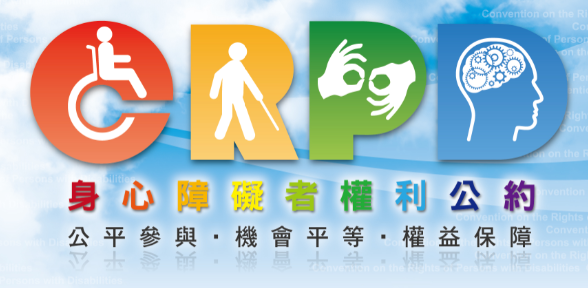 『看見多元、幸福共好』身心障礙權益促進著色徵稿比賽報名表註：報名表請務必填寫完整，以便日後聯絡。報名表請與參賽作品一起於徵稿截止日(108年11月8日下午五點前)送至基隆市政府社會處身心障礙福利科(基隆市義一路1號2樓)，缺漏者將視為資格不符，將失去參賽資格。凡送件參加者視為認同本活動辦法，作品將不退還，請自行拍照留念。活動聯繫窗口:社會處(身心障礙福利科)社工員，電話:(02)2420-1122分機2237~2239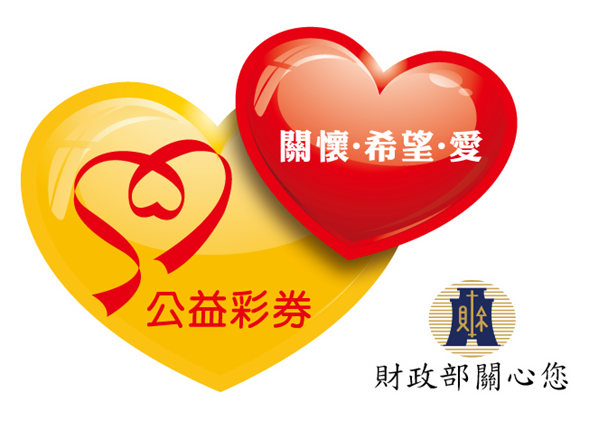 本活動由基隆市公益彩券盈餘分配基金補助辦理學生姓名出生日期  年　  月　 日性　別□男　□女就讀學校(園所)班級組別□幼兒園組：設籍本市或就讀本市幼兒園的學生。□國小一年級組：設籍本市或就讀本市國小一年級的學生。□國小二年級組：設籍或就讀本市國小二年級的學生。□幼兒園組：設籍本市或就讀本市幼兒園的學生。□國小一年級組：設籍本市或就讀本市國小一年級的學生。□國小二年級組：設籍或就讀本市國小二年級的學生。□幼兒園組：設籍本市或就讀本市幼兒園的學生。□國小一年級組：設籍本市或就讀本市國小一年級的學生。□國小二年級組：設籍或就讀本市國小二年級的學生。□幼兒園組：設籍本市或就讀本市幼兒園的學生。□國小一年級組：設籍本市或就讀本市國小一年級的學生。□國小二年級組：設籍或就讀本市國小二年級的學生。□幼兒園組：設籍本市或就讀本市幼兒園的學生。□國小一年級組：設籍本市或就讀本市國小一年級的學生。□國小二年級組：設籍或就讀本市國小二年級的學生。家長姓名聯絡電話行動電話